REPÚBLICA BOLIVARIANA DE VENEZUELA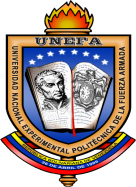 MINISTERIO DEL PODER POPULAR PARA LA DEFENSAUNIVERSIDAD NACIONAL EXPERIMENTAL POLITÉCNICADE LA FUERZA ARMADA NACIONALNÚCLEO VARGASDIVISIÓN ACADÉMICADEPARTAMENTO DE PLANIFICACIÓN, CONTROL Y EVALUACIÓNPLAN DE EVALUACIÓN SEMESTRECARRERA:							ASIGNATURA: 						TURNO:SEMESTRE:				SECCIÓN:			AULA:						PERÍODO ACADÉMICO:PROFESOR/A:						C.I:				H/SEMANALES:		Nº ESTUDIANTES INSCRITOS:COORDINADOR/A:CORTE NºFECHASEMANACONTENIDOS ACTIVIDADESEVALUATIVASPONDERACIÓNOBSERVACIONES